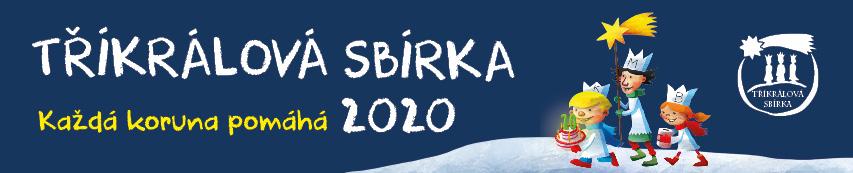 VÝTĚŽEK TŘÍKRÁLOVÉ SBÍRKY 2020	LITOMYŠL – MĚSTO         	241 774 Kč           PŘIDRUŽENÉ OBCE             46 900 Kč	OKOLNÍ OBCE                    	334 359 Kč 	CELKEM 		      623 033 Kč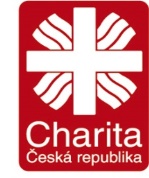 DĚKUJEME VÁM!